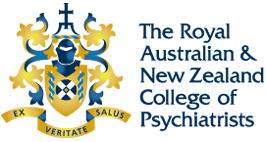 Addiction psychiatry learning and development planFor trainees and Fellows completing a Certificate of Advanced training in Addiction Psychiatry.Please complete this plan in conjunction with your Director of Advanced Training (DOAT) and submit prior to the commencement of certificate training.A learning and development plan should be agreed and submitted to your DOAT for every 12 months FTE of training.PLAN FOR TRAINING POSTSPlease see the appendix for a guide to completing the learning plan.*The Learning and development plan must be reviewed for every 12 months FTE of training and a new plan developed. Shorter timeframes can be utilised where appropriate.DIRECTOR OF ADVANCED TRAINING DECLARATIONI confirm that the proposed learning and development plan is appropriate for a period of certificate training in addiction psychiatry. It contains:appropriate clinical attachments and proposed duties suitable training posts and appropriate supervision (if known)appropriate training and professional development goals.Trainees only – Fellowship Program assessments (optional)Stage 3 trainees may wish to use this page to outline their plan for achievement of any outstanding centrally administered summative assessments required for Fellowship, including any relevant courses or relevant activities they are doing to facilitate completion.Appendix – Guide to learning and development planA learning and development plan will support you in developing skills in addiction psychiatry. You must complete a learning and development plan for each year of addiction psychiatry certificate training in collaboration with your Director of Advanced Training. Details as to how a learning objective might be achieved can then be elaborated in supervision.Each rotation has specific tasks, including attaining mandatory and/or other EPAs, a mandatory OCA and appropriate case summaries. Over the total period of training the trainee must attain all mandatory clinical experiences. The Learning and development plan must be reviewed for every 12 months FTE of training and a new plan developed, but shorter timeframes can be used if appropriate.For example, you may wish to attain EPA2 Long-term management of severe alcohol use disorders in the first rotation so use supervision to further identify the goals and tasks to meet this learning/training objective. (The following example is intended simply as a guide and is not prescriptive or ideal.)Perform a literature review of pharmacotherapy of alcohol use disorders, conduct medical assessment sessions of patients with severe alcohol use disorders within AOD service (e.g. alcohol withdrawal and/or treatment service), complete treatment under supervision of at least 15 patients with severe alcohol use disorders including consideration and initiation of pharmacotherapy treatment in patients with severe alcohol use disorders at an AOD service, attend a meeting of a mutual help program, visit a non-clinical alcohol rehabilitation service.You should consider the specific mandatory tasks of addiction psychiatry certificate training that you will need to complete during the term of the learning and development plan and ensure that they are complete as this plan can be used to support their achievement and serve as a checklist that you have completed the mandatory requirements.In completing the plan, you should note which CanMEDS role(s) relates to each learning objective. See the Fellowship competencies for the statements iterating the College’s understanding of psychiatry in Australia and New Zealand, described through the CanMEDS roles, i.e.:Medical ExpertCommunicatorCollaboratorManagerHealth AdvocateScholarProfessional.In order to develop your skills, you may wish to plan for WBAs associated not only with the EPAs you intend to achieve in year 1 but EPAs you will attain in year 2. The addiction psychiatry EPAs are listed below (and are available on the Certificate of Advanced Training in Addiction Psychiatry web page) but you may wish to achieve extra (elective) EPAs from other areas of practice as well.On the following pages, the Subcommittee of Advanced Training in Addiction Psychiatry (SATADD) has provided an example learning plan with some experiences that are highly recommended.As noted, the learning and development plan must be reviewed for every 12 months FTE of training and a new plan developed. Shorter timeframes can be utilised where appropriate. It is recommended that part-time trainees review their plan each year (i.e. each 12 calendar months) with their Director of Advanced Training.When completing the learning plan for the first time, it is not necessary to fill in the ‘Outcome’ column. Instead, this column is to be utilised when reviewing the plan (and preparing subsequent plans) or when completing your initial RANZCP Professional Development Plan for post-Fellowship Continuing Professional Development. Trainees may wish to mark a task ‘complete’ or ‘ongoing’ so that it is put in a subsequent plan. If the learning outcome has been achieved through an activity that has been modified from the initial plan this could also be noted here.Stage 3 trainees may also use the learning and development plan to plan achievement of any outstanding centrally administered summative assessments required for Fellowship (optional).Example learning and development planRANZCP IDNameTraining programDirector of Advanced TrainingLearning plan timeframeFromTo Describe the overall plan for posts across this period, as far as can be currently determined. Describe the overall plan for posts across this period, as far as can be currently determined. Describe the overall plan for posts across this period, as far as can be currently determined. Describe the overall plan for posts across this period, as far as can be currently determined. Describe the overall plan for posts across this period, as far as can be currently determined. Describe the overall plan for posts across this period, as far as can be currently determined. Describe the overall plan for posts across this period, as far as can be currently determined. If details can be determined, please note them below. (Attach extra pages as needed.)If details can be determined, please note them below. (Attach extra pages as needed.)If details can be determined, please note them below. (Attach extra pages as needed.)If details can be determined, please note them below. (Attach extra pages as needed.)If details can be determined, please note them below. (Attach extra pages as needed.)If details can be determined, please note them below. (Attach extra pages as needed.)If details can be determined, please note them below. (Attach extra pages as needed.)Training post 1Training post 1Training post 1Training post 1Training post 1Training post 1Training post 1(Probable)FromTo FTE (e.g. 0.5, 0.6, 1.0)Hospital or health serviceSupervisor(s)Training post 2Training post 2Training post 2Training post 2Training post 2Training post 2Training post 2(Probable)FromTo FTE (e.g. 0.5, 0.6, 1.0)Hospital or health serviceSupervisor(s)Learning and development plan for:  Year 1 Year 1 Year 2Learning objectivesLearning objectivesCanMEDS role(s)CanMEDS role(s)Activity/activitiesReview Date*OutcomeTrainee signatureDateDirector of Advanced Training signatureDate RANZCP IDLearning objectivesCanMEDS role(s)Activity/activitiesReview DateOutcomeFellowship Program assessmentMultipleComplete; or
Ongoing and next review datePsychotherapy Written CaseMultiplePlanned submission date (by 60 months FTE training):Supervisor: Targeted Learning Plan (post 60 months FTE) attachedEssay-style ExamMultiplePlanned sitting date (by 54 months FTE training): Targeted Learning Plan (post 60 months FTE) attachedOSCEMultiplePlanned sitting date (by 54 months FTE training): Targeted Learning Plan (post 60 months FTE) attachedScholarly ProjectMultipleProposal submission date:Supervisor(s):Planned submission date (by 60 months FTE training): Targeted Learning Plan (post 60 months FTE) attachedEPAs 1–6: Mandatory EPAsEPA1: Acute assessment and diagnosis of substance use.EPA2: Long-term management of severe alcohol use disorders.EPA3: Advanced management of substance intoxication and substance withdrawal. EPA4: 	Management of comorbid substance use, including tobacco dependence, and other mental health 	problems.EPA5: Treatment of substance use disorder with psychological methods.EPA6: Provide training for other clinicians in delivery of brief interventions for substance use disorder.EPAs 7–12: Trainees are to choose two EPAs from the list belowEPA7: Alcohol and other drug (AOD) consultation–liaison.EPA8: Management of chronic pain with comorbid substance misuse.EPA9: Assess and manage a patient with opioid drug use problems.EPA10: Treatment of people with gambling disorder and other behavioural addictions.EPA11: Assess and manage complex comorbid substance use and physical health problems, including 	tobacco use.EPA12: To be advised.Learning and development plan for:  Year 1 Year 1 Year 2Learning objectivesLearning objectivesCanMEDS role(s)CanMEDS role(s)Activity/activitiesReview DateOutcomeUnderstand requirements of RANZCP (or other) CPD program: generation of professional development plans.Understand requirements of RANZCP (or other) CPD program: generation of professional development plans.Scholar
ProfessionalScholar
ProfessionalComplete this learning and development plan for each training year.[Max 12 FTE months]Develop broad-based knowledge of addiction psychiatry.Develop broad-based knowledge of addiction psychiatry.Medical Expert
Professional
ScholarMedical Expert
Professional
Scholar[Describe how you plan to meet the curriculum requirements, e.g. formal teaching program, conferences, online modules, seminars/workshops, self-directed learning (texts to be read), etc. You may like to include a specific knowledge objective(s) and how you would achieve this.]Attain the following Entrustable Professional Activities (EPAs):Attain the following Entrustable Professional Activities (EPAs):CanMEDS roles stated on EPA descriptionsCanMEDS roles stated on EPA descriptions[State EPAs you plan to attain this training year and how they may be achieved.]Achieve advanced/expert level competence in assessment and treatment in addiction psychiatry.Achieve advanced/expert level competence in assessment and treatment in addiction psychiatry.Medical ExpertMedical ExpertFormative OCA to identify areas for improvement.Gain understanding of and experience in psychological interventions in addiction psychiatry.Gain understanding of and experience in psychological interventions in addiction psychiatry.Medical ExpertMedical ExpertComplete EPA5: Treatment of substance use disorder with psychological methods.Gain expert understanding of and experience in the breadth of diagnostic presentations in addiction psychiatry.Gain expert understanding of and experience in the breadth of diagnostic presentations in addiction psychiatry.Medical ExpertMedical ExpertComplete case summaries.Gain expert understanding of and experience in the biological, psychological and sociocultural interventions in addiction psychiatry.Gain expert understanding of and experience in the biological, psychological and sociocultural interventions in addiction psychiatry.Medical ExpertMedical ExpertComplete case summaries.Learning objectivesCanMEDS role(s)Activity/activitiesReview DateOutcomeDevelop an evidence-based approach to reducing substance-related harms through consultations and liaison with other healthcare providers, including management of withdrawal or stabilisation of substance use in general medical settings and provision of training in AOD for other health practitioners.  Medical Expert
Collaborator
CommunicatorComplete EPA7: Alcohol and other drug (AOD) consultation–liaison.Consultation–liaison addiction psychiatry experience.Achieve expert competence in leadership and management in addiction settings. Manager Communicator
Collaborator
Professional[E.g. Specific training in leadership and management in addiction setting, QI or QA project, leadership role with junior staff, management committee, etc.]Gain proficiency in professional presentations in relation to addiction psychiatry. Scholar
ProfessionalPresentation in formal teaching program (Professional Presentation WBA).Attain advanced understanding of gambling disorder and other behavioural addictionsMedical Expert
Health AdvocateComplete EPA10: Treatment of people with gambling disorder and other behavioural addictions.Plan strategy to identify patients with gambling problems within MH and AOD service.Gain specific knowledge of the substance use disorders prevalence and treatment in other countries.Complete literature review; select relevant articles and present at journal club.